Ahoj druháčci,dnes je středa 21. 10. 2020.                                                                                            Včera byl Den stromů.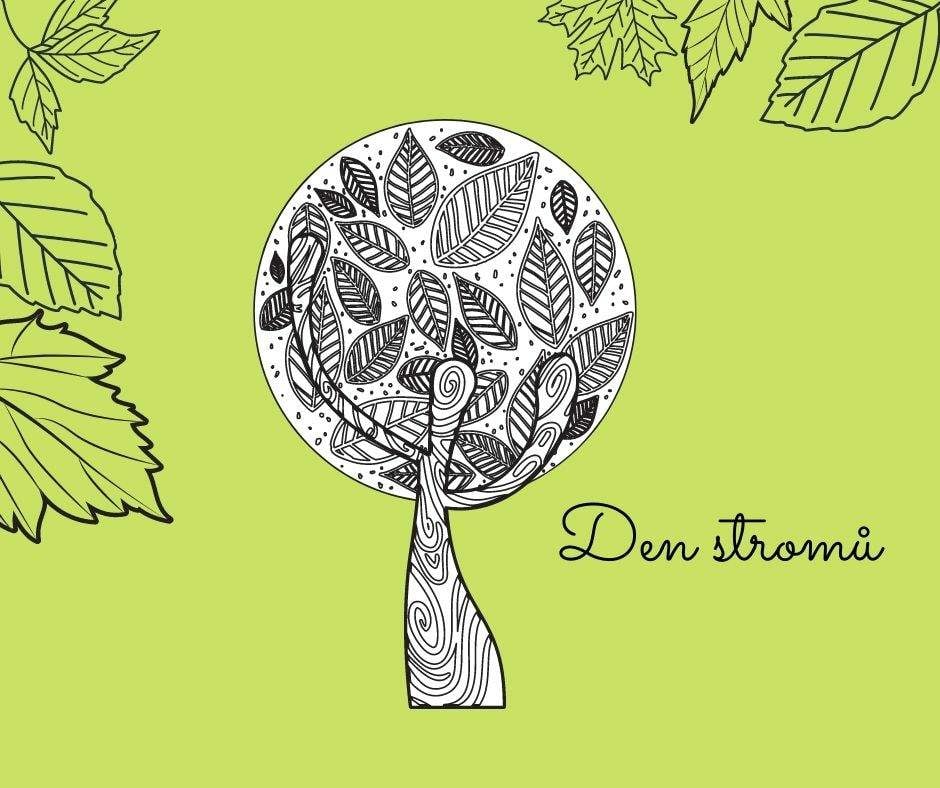 Dnes jsme si v prvouce povídali o stromech a něco i vytvořili. Večer si do lampičky můžete dát svíčku.V přírodě můžete stromy pozorovat, poznávat jejich plody. Zkuste si vyrobit z přírodnin nějakou mandalu.Český jazykNejdříve si vezměte pytlíček s rozstříhanými kartičkami a složte věty. Nezapomínejte říkat, čím věta začíná, končí, kolik má slov. Najděte slova dvojslabičná.V učebnici na str. 23 si přečtěte cvičení 1 a žlutý obdélníček. Pamatujte, že věta oznamovací nám něco oznamuje a píšeme za ni tečku.Cvičení 2 si udělej ústně a do sešitu školního opiš dvě věty,  vyznač začátek a konec věty.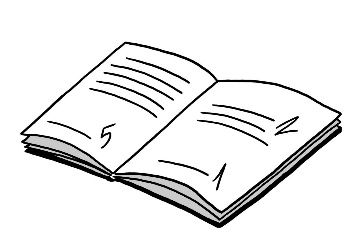 MatematikaNejdříve si dáme hru       Myslím si čísloVýsledky si piš na tabulku a popros rodiče, ať ti je zkontrolují.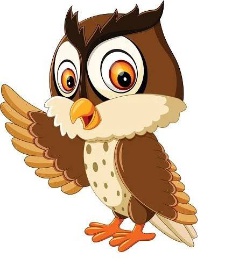 Myslím si číslo, když od něho odečtu 5, mám 15. Jaké jsem číslo?Myslím si číslo, když k němu přidám 3, mám 11.Myslím si číslo, když od něho odečtu 4, mám 8.Zvládli jste? Věřím, že ano. V pracovním sešitě si vypracujte stranu 25, kdo má, udělá 23. Minulý týden jsem to trošku popletla a někteří z vás již špatnou stranu měli vypracovanou.Na počítači si můžete na www.matika.in procvičit nějaké výstaviště.ČteníDnes si přečtěte stranu 30- Jak datel vyléčil les. Hezky čtěte,  zodpovězte si otázky.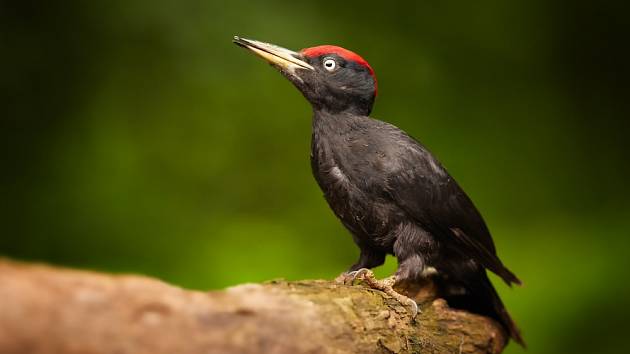 Přeji vám hezkou středu s úsměvem na tváři.Vaše paní učitelka Gabča